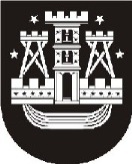 KLAIPĖDOS MIESTO SAVIVALDYBĖS ADMINISTRACIJOS DIREKTORIUSĮSAKYMASDĖL pareigų, kurias einantys asmenys privalo deklaruoti privačius interesus, sąrašO patvirtinimo2022 m. rugpjūčio 2 d. Nr. P1-664KlaipėdaVadovaudamasis Lietuvos Respublikos vietos savivaldos įstatymo 18 straipsnio 1 dalimi, 29 straipsnio 8 dalies 2 punktu, Lietuvos Respublikos viešųjų ir privačių interesų derinimo įstatymo 4 straipsniu, 22 straipsnio 1 dalies 2 punktu, 2 dalimi, Privačių interesų deklaracijų pildymo, tikslinimo, papildymo ir pateikimo taisyklėmis, patvirtintomis Vyriausiosios tarnybinės etikos komisijos        2020 m. gruodžio 30 d. sprendimu Nr. KS-176 „Dėl Privačių interesų deklaracijos formos bei jos pildymo, tikslinimo, papildymo ir pateikimo taisyklių patvirtinimo“, Vyriausiosios tarnybinės etikos komisijos 2021 m. lapkričio 24 d. sprendimu Nr. KS-332 „Dėl Rekomendacijų dėl Lietuvos Respublikos viešųjų ir privačių interesų derinimo įstatymo laikymosi kontrolės ir priežiūros patvirtinimo“, atsižvelgdamas į Klaipėdos miesto savivaldybės administracijos direktoriaus 2022 m. liepos 14 d. įsakymą Nr. PAD-68 „Dėl pareigybės aprašymo patvirtinimo“:1. Tvirtinu pareigų, kurias einantys asmenys privalo deklaruoti privačius interesus, sąrašą:1.1. Klaipėdos miesto savivaldybės administracijos valstybės tarnautojai (1 priedas);1.2. Akcinių bendrovių ir uždarųjų akcinių bendrovių, kurių akcijos, suteikiančios daugiau kaip ½ balsų visuotiniame akcininkų susirinkime, nuosavybės teise priklauso Savivaldybei, vadovai, stebėtojų tarybų ir valdybų nariai (2 priedas);1.3. Klaipėdos miesto savivaldybės administracijos viešųjų pirkimų komisijos nariai, asmenys, Klaipėdos miesto savivaldybės administracijos direktoriaus paskirti atlikti supaprastintus pirkimus, viešųjų pirkimų procedūrose dalyvaujantys ekspertai, pirkimo iniciatoriai.2. Įgalioju:2.1. Almą Karčauskienę, Klaipėdos miesto savivaldybės administracijos vyriausiąją specialistę, prižiūrėti, ar 1.1 papunktyje išvardinti asmenys laiku ir tinkamai pateikia deklaracijas, konsultuoti juos privačių interesų deklaravimo klausimais;2.2. Mildą Kaminskienę, Personalo skyriaus vyriausiąją specialistę, prižiūrėti, ar 1.2 papunktyje išvardinti asmenys laiku ir tinkamai pateikia deklaracijas, konsultuoti juos privačių interesų deklaravimo klausimais;2.3. Vilmą Marcinkevičienę, Viešųjų pirkimų skyriaus vedėją, prižiūrėti, ar 1.3 papunktyje išvardinti asmenys laiku ir tinkamai pateikia deklaracijas.3. Nurodau:3.1. asmenims, nurodytiems 1.1, 1.2, 1.3 papunkčiuose, pildyti, tikslinti, papildyti ir pateikti privačių interesų deklaracijas elektroninėmis priemonėmis per Privačių interesų registrą (toliau – PINREG);3.2. Klaipėdos miesto savivaldybės administracijos struktūrinių padalinių vadovams, kuruojantiems 1.2 papunktyje išvardintas įstaigas:3.2.1. nedelsiant pateikti informaciją Mildai Kaminskienei, Personalo skyriaus vyriausiajai specialistei, apie naujų įstaigų steigimą, likvidavimą, reorganizavimą, pavadinimo ar įstatinio kapitalo pakeitimą;3.2.2. supažindinti su šiuo įsakymu visus naujai priimtus (paskirtus ar išrinktus) ir einančius akcinių bendrovių ir uždarųjų akcinių bendrovių, kurių akcijos, suteikiančios daugiau kaip ½ balsų visuotiniame akcininkų susirinkime, nuosavybės teise priklauso Savivaldybei, vadovų, stebėtojų tarybų, valdybų narių pareigas.3.3. Personalo skyriui supažindinti su šiuo įsakymu visus naujai priimtus ir einančius Klaipėdos miesto savivaldybės administracijos valstybės tarnautojų pareigas dokumentų valdymo sistemoje „Avilys“.4. Įpareigoju:4.1. Almą Karčauskienę nuolat tvirtinti aktualius pareigų, kurias einantys asmenys privalo deklaruoti privačius interesus, sąrašus ir skelbti šiuos sąrašus Savivaldybės interneto svetainėje;4.2. akcinių bendrovių ir uždarųjų akcinių bendrovių, kurių akcijos, suteikiančios daugiau kaip ½ balsų visuotiniame akcininkų susirinkime, nuosavybės teise priklauso Savivaldybei, vadovus, nuolat tvirtinti aktualius pareigų, kurias einantys asmenys privalo deklaruoti privačius interesus, sąrašus ir skelbti šiuos sąrašus savo interneto svetainėje.5. Pripažįstu netekusiu galios Klaipėdos miesto savivaldybės administracijos direktoriaus 2020 m. spalio 1 d. įsakymą Nr. P1-882 „Dėl pareigų, kurias einantys asmenys privalo deklaruoti privačius interesus, sąrašo patvirtinimo“ su visais pakeitimais ir papildymais.6. Nustatau, kad šis įsakymas įsigalioja 2022 m. rugpjūčio 1 d.Savivaldybės administracijos direktoriusGintaras Neniškis